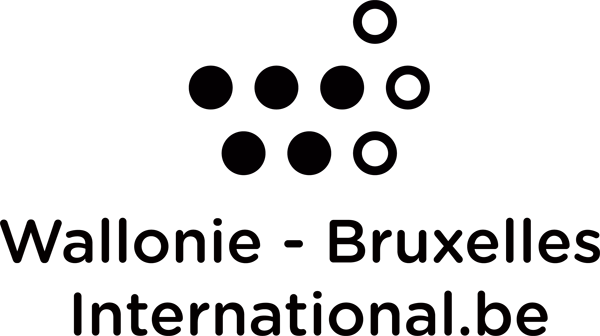 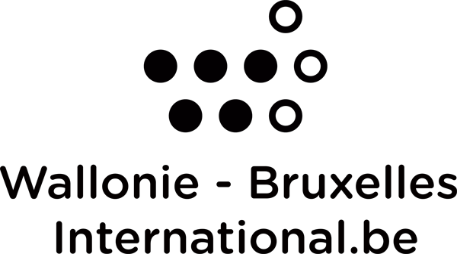 Service des bourses internationales2, Place Sainctelette - 1080 BruxellesTél. : 02/421.82.03 ou 02/421.82.05Courrier électronique : bourses@wbi.beSite internet : http://www.wbi.be/etudierouenseigner	A LIRE ATTENTIVEMENT AVANT DE REMPLIR LE DOSSIER DE CANDIDATURE Les dossiers incomplets seront irrecevables ; Toute autre source de financement public doit être renseignée ;Si vous postulez à la bourse de WBI-CSC-FNRS, il ne vous est pas possible de postuler au programme EU Window promu par la Représentation de la Chine auprès de l’Union européenne.Un séjour de recherche de courte durée ne peut excéder 6 mois, il sera non renouvelable.Un séjour de longue durée couvre une période d’un an, renouvelable jusqu’à 3 fois dans le cas d’un doctorat, et non renouvelable dans le cas d’un post-doctorat.Si vous disposez de financement complémentaire pour ce projet, veuillez le renseigner dans le document WBI ad hoc .La candidature doit être déposée dans les 5 années qui suivent l’obtention du diplôme requis ;Double usage/Transfert de technologie : Les dossiers dont l’objet de recherche relève de matières sensibles (thématique technologie concernée, enjeu de la propriété intellectuelle, particulièrement dans les domaines d’application militaire) doivent avoir reçu l’approbation de la cellule « dual use » de votre institution ou, le cas échéant, de la cellule Dual Use dédiée du SPW  (https://economie.wallonie.be/Licences_armes/2U/2Definition.html)Pièces à joindre au dossier WBI Curriculum vitae EUROPASS. A télécharger à l’adresse suivante :http://europass.cedefop.europa.eu/europass/home/vernav/Europasss+Documents/Europass+CV/navigate.action?locale_id=3 (voir dossier)Le CV devra reprendre uniquement les informations nécessaires à l’évaluation de la qualité du dossier, à l’exclusion de toute autre information à caractère personnel. Il ne contiendra pas de photo d’identité.Lettre de recommandation émanant du promoteur du candidat en FWB ou, à défaut, d’un autre membre du personnel académique ou scientifique de l’institution du candidat en FWB ;Copie de l’accord de principe ou la lettre d’admission émanant du rectorat de l’Université chinoise (IMPORTANT) ;Copie du dernier diplôme obtenu dans l’enseignement supérieur ;Relevé des notes de la dernière année d’études dans l’enseignement supérieur ;Publications éventuelles.Durée des séjours Pour les séjours de longue durée : De 1 an minimum avec un maximum de 4 années pour un doctorat de plein exercice en Chine et 1 ans pour le séjour de post-doctorat ;Pour les séjours de courte durée : De 1 à 6 mois dans un cadre doctoral ou postdoctoral.Introduction des candidatures Rappel : lors de l’introduction de la demande, il est indispensable de joindre à celle-ci l’accord de principe ou la lettre d’admission émanant de l’institution chinoise.Le dossier PDF est à renvoyer par le candidat par mail à WBI :par courriel : bourses@wbi.be Auprès de WBI au plus tard le 10 février 2024, en ligne sur le site du CSC avant le 18 février 2024.SélectionWBI opère une première sélection des candidatures en collaboration avec le F.R.S.-FNRS. Le volet académique des formulaires de candidature (Cf. infra) est donc transféré au F.R.S.-FNRS dans ce cadre. Cette liste est transmise au CSC via l’Ambassade de Chine en Belgique qui confirme la sélection finale.En principe, la décision interviendra dans le courant du mois de juin.VisaLes demandes de visa et autres documents requis par la République populaire de Chine devront être accomplies par le récipiendaire. A cet effet, il recevra de WBI et de l’Ambassade de Chine des documents afin de lui faciliter les démarches auprès de l’Ambassade de Chine à Bruxelles.Modalités financièresbourses de recherche de longue durée (minimum 1 an)Indemnité mensuelle de bourse indexée annuellement et couvrant les frais de séjour et de logement : 1147 ,56 € ;Prise en charge par WBI d’un billet d’avion aller-retour chaque année, en classe économique sur base de justificatifs d’un montant de 1300 € ;Indemnité unique d’installation de 123,95 € sur base de justificatifs ;Prise en charge par WBI des assurances soins de santé, rapatriement et responsabilité civile en conformité avec les règles et pratiques en vigueur sur le territoire chinois ;Indemnité frais de déplacements intérieurs : 250 € par année académique sans justificatifs ;Prise en charge par WBI des frais de thèse à concurrence de 619,73 € sur base de justificatifs ;Bourses de recherche de courte durée (	1 à 6 mois)Indemnité mensuelle forfaitaire de 1300 € couvrant les frais de séjour et de logement ;Prise en charge par WBI d’un seul billet d’avion aller/retour en classe économique sur base de justificatifs d’un montant de 1300€ ;Prise en charge par WBI des assurances soins de santé, rapatriement et responsabilité civile en conformité avec les règles et pratiques en vigueur sur le territoire chinois ;Le cas échéant, prise en charge des frais de déplacements locaux en fonction des nécessités du programme de séjour et sur base de justificatifs.Rapport de séjourDeux rapports sont requis : le premier à mi-parcours, et le second à la fin de votre séjour.Au plus tard deux mois après la fin du programme, il est exigé de la part du récipiendaire un rapport qui fera état des conditions de séjour à l’étranger (programme effectué, conditions de séjour, suggestions.). Ce document permettra de mettre en lumière les atouts du programme suivi ainsi que les éventuelles faiblesses. Il servira de référence documentaire pour les futurs récipiendaires.Celui-ci sera transmis par WBI au F.R.S.-FNRS et autres institutions éventuellement concernées par la spécialisation ou la recherche poursuivies.Recueil des anciens lauréatsLe récipiendaire accepte de faire partie du recueil établi par WBI et de tenir celui-ci informé de l’évolution de sa carrière.Personnes de contact WBI : bourses@wbi.be F.R.S.-FNRS:Joël GROENEVELDResponsable du service Affaires internationales et institutionnelles - Mobilité et Congrès tél. +32 2 504 92.70international@frs-fnrs.beAmbassade de la République populaire de Chine en Belgique Madame Jing CheService Education de l’Ambassade de Chineeducation_chinaemb@163.comProtection des données personnelles selon l’Accord WBI - F.R.S.-FNRS – CHINA SCHOLARHSIP COUNCILAccord en vigueur depuis le 18 novembre 2019 Nous mettons un point d’honneur à respecter la vie privée de nos candidats et à traiter leurs données personnelles dans la plus stricte confidentialité et conformément à la législation en vigueur.La charte vie privée est destinée à vous informer, en toute transparence, au sujet des données que nous collectons, du but de leur collecte, de la manière dont nous les utilisons et des droits dont vous disposez concernant le traitement de vos données à caractère personnel.Nous attirons votre attention sur la nécessité de lire cette charte attentivement. Si vous deviez avoir d’autres questions, n’hésitez pas à contacter Wallonie-Bruxelles International (dpo2@wbi.be), qui communiquera votre question au F.R.S.-FNRS, le cas échéant.RESPONSABLES DU TRAITEMENT ET DELEGUES A LA PROTECTION DES DONNEESWBI et le F.R.S.-FNRS sont responsables conjoints du traitement des données à caractère personnel présentées dans les candidatures dans le cadre du « Mémorandum relatif à la coopération dans les domaines de l’enseignement et de la collaboration scientifique avec le China Scholarship Council, WBI et le Fonds de la Recherche scientifique-FNRS ».Coordonnées de WBIWallonie-Bruxelles InternationalPlace Sainctelette 21080 BRUXELLESBelgiqueN° BCE : 0810 888 623dpo2@wbi.beCoordonnées du F.R.S.-FNRSLe Fonds de la Recherche Scientifique - FNRS est responsable du traitement de vos données personnelles.Fondation d’Utilité PubliqueFonds de la recherche scientifique – FNRS (F.R.S.-FNRS)Rue d’Egmont 51000 BruxellesBelgiqueN° BCE : 0885.324.344.privacy@frs-fnrs.beLe FNRS (F.R.S.-FNRS) a désigné comme point de contact unique au sein de son entreprise un délégué à la protection des données (plus communément appelé « DPO ») dont les coordonnées sont les suivantes :SRL ADASTONEChaussée de la Hulpe, 166B – 1170  BrusselsBelgiqueN° Banque-Carrefour des entreprises (BCE): 0761.830.278 privacy.fnrs@adastone.lawDONNÉES COLLECTÉESNous collectons vos données – personnelles ou non – pour différents buts qui sont définis au point suivant (cfr. point 3). Les données personnelles transmises aux responsables de traitement sont celles que vous leur aurez transmises volontairement lors de votre candidature. Il s'agit notamment des catégories de données suivantes : -	vos données d’identification ;vos curriculum vitae ;-	vos relevés de note ;-	toute autre donnée que vous nous communiqueriez.FINALITÉS DU TRAITEMENTLes données personnelles seront utilisées pour:mener les procédures d'appel à candidatures et évaluer les candidatures dans le cadre du programme;la sélection des candidatures qui feront l'objet d'un co-financement;la signature des accords relatifs à la mise en œuvre du projet;la coopération avec les participants aux projets, y compris la coopération dans le but de promouvoir le programme ;Les activités de reporting et éventuelles études statistiques.Les bases légales pour le transfert de données sont :l'article 6 (1) b) du règlement général sur la protection des données : l’exécution de toute requête de votre part ;La fourniture de données est volontaire, mais nécessaire pour participer à la mise en œuvre d'un projet ou d'un programme. Nous avons besoin de collecter certaines de vos données pour répondre à toute requête de votre part. Le refus de transférer les données empêche une personne concernée de prendre part à la mise en œuvre d'un projet ou d'un programme. (Exemple : gestion de vos demandes de financement)l'article 6 (1) e) du règlement général sur la protection des données : pour l’exécution d’une mission d’intérêt public relevant de l’exercice de l’autorité publique dont le responsable de traitement est investi ;l'article 6 (1) f) du règlement général sur la protection des données : notre intérêt légitime pour autant qu’il soit en accord avec vos intérêts, libertés et droits fondamentaux.Nous avons, en effet, un intérêt légitime à traiter ces informations et à échanger avec vous, notamment pour répondre à vos demandes ou améliorer nos services, organiser efficacement le processus de sélection des demandes de financement, prévenir les abus et les fraudes, contrôler la régularité de nos opérations, exercer, défendre et préserver nos droits, par exemple lors de litiges, ainsi que se constituer la preuve d’une éventuelle violation de nos droits, gérer et améliorer nos relations avec vous, sauf si ces intérêts sont supplantés par vos intérêts ou vos libertés et droits fondamentaux exigeant la protection de vos données personnelles. Nous veillons en tout état de cause à préserver un équilibre proportionné entre notre intérêt légitime et le respect de votre vie privée.TRANSFERT DES DONNÉESLa collecte des données du côté belge est assurée exclusivement par WBI. Les données personnelles peuvent être transférées à des membres du personnel de WBI, à des experts externes coopérant avec WBI et le F.R.S.-FNRS ou à des représentants de candidats en raison de la réalisation des objectifs susmentionnés. Seul le volet académique des dossiers de candidature sont transmis au F.R.S.-FNRS.Le transfert de données à caractère personnel à des institutions ayant leur siège statutaire en dehors de l'Espace économique européen (États membres de l'Union européenne, Islande, Norvège et Liechtenstein) s'effectue sur la base des clauses de protection standard adoptées ou approuvées par la Commission européenne. Les candidats doivent, dans le cadre de l’appel, déposer leur dossier de candidature à la fois auprès de WBI, et directement auprès du CSC. WBI ne transmet pas les informations qui lui sont communiquées au partenaire chinois, ce dernier ayant uniquement accès aux données qui lui sont directement transmises par les candidats eux-mêmes. Il n’y a pas de transfert de données à caractère personnel entre les partenaires belge et chinois, à l’exception de la mise en commun de la sélection finale.DURÉE DE CONSERVATIONLes données à caractère personnel des personnes participant à la mise en œuvre du projet seront utilisées au stade du traitement des candidatures, pendant la période de mise en œuvre du projet et pendant 5 ans après l'achèvement du projet.Aux fins d’archivage, les données personnelles des personnes dont les candidatures ont été rejetées sont conservées pendant une période de cinq ans.DROITS DE LA PERSONNE CONCERNÉEChaque personne concernée a le droit de:être informée des finalités du traitement (cfr. ci-dessus) et sur l’identité du responsable du traitement.exiger l’accès à ses données personnelles,exiger la correction, suppression ou limitation du traitement de ses données personnelles,s'opposer à l'utilisation de ses données personnelles,exiger la portabilité des ses données personnelles.Ces demandes seront adressées à Wallonie-Bruxelles International (dpo2@wbi.be) qui les communiquera, le cas échéant, au F.R.S.-FNRS.RÉCLAMATION AUPRÈS DE L’AUTORITÉ DE CONTRÔLEEn cas de contestation d’une décision du Délégué à la protection des données ou pour toutes autres contestations concernant le traitement de vos données personnelles, vous disposez du droit d’introduire gratuitement une réclamation auprès de : Autorité de protection des données, Rue de la Presse, 35, 1000 Bruxelles – Tél. : +32 (0)2 274 48 00 – E-mail: contact@apd-gba.be.SECURITÉLes responsables du traitement ont pris les mesures organisationnelles et techniques appropriées afin de garantir un niveau de sécurité adapté au risque et afin que les serveurs hébergeant les données personnelles traitées empêchent, dans toute la mesure du possible : -	les accès ou modifications non autorisés à ces données ;-	l'usage inadéquat ou la divulgation de ces données ; -	la destruction illégale ou la perte accidentelle de ces données. A cet égard, les employés des responsables de traitement qui ont accès à ces données, sont soumis à une obligation stricte de confidentialité. Les responsables de traitement ne sauraient toutefois être tenus pour responsables en cas de détournement de ces données par un tiers en dépit des mesures de sécurité adoptées. Service des bourses internationales2, Place Sainctelette - 1080 BruxellesTél. : 02/421.82.03 ou 02/421.82.05Courrier électronique : bourses@wbi.beSite internet : http://www.wbi.be/etudierouenseignerDe quelle façon avez-vous eu connaissance de ce programme de bourse ? REPRÉSENTATIONS À L’ÉTRANGER (AMBASSADES, DÉLÉGATIONS,…) SITE INTERNET : www.wbi.be/etudierouenseigner PRESSE RÉSEAUX SOCIAUX UNIVERSITÉS ET INSTITUTIONS D’ENSEIGNEMENT SUPÉRIEUR PAR DES CONNAISSANCESService des bourses internationales 2, Place Sainctelette - 1080 BruxellesTél. : 02/421.82.03 ou 02/421.82.05Courrier électronique : bourses@wbi.beSite internet : http://www.wbi.be/etudierouenseignerAVIS AUX CANDIDATS La lettre de recommandation requise doit être établie par le corps professoral ou scientifique d’une institution universitaire (en FWB) à même de juger la qualité scientifique de votre travail. Celle-ci doit être renvoyée par courrier électronique directement à WBI et ne peut pas vous être communiquée ;Ce document ne peut en aucun cas émaner d’une personne ayant avec le requérant un lien de parenté jusqu’au quatrième degré.La lettre de recommandation peut être rédigée en anglais sur papier à en tête, signée et cachetée par l’université ou l’employeur. Ce document peut être la copie de la lettre remise dans le formulaire en ligne du CSCListe des annexes à joindre au formulaire WBI :□La déclaration de financements complémentaires (annexe 1)□Lettre de recommandation signée et cachetée sur papier à en-tête de l’université (annexe 2)□La fiche Alumni (annexe 3)□Relevé d’identité bancaireAnnexe 1 : Déclaration de financements complémentaires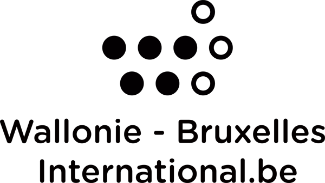 Remarque importanteToute autre source de financement public ou privé doit être mentionnée explicitement par le candidat à l’aide de la déclaration ci- jointe, que ce soit en cours de procédure ou au stade de l’accord.
WBI statue souverainement sur la compatibilité du financement complémentaire à la bourse WBI.Nom et prénom : Pays de destination :Si une bourse dans le cadre de l’accord WBI-FNRS-CSC m’est octroyée, et durant la période de bourse :Je ne bénéficierai d’aucune source de financement si ce n’est celle provenant du programme (*).Je bénéficierai également d’une autre source de financement détaillée ci-après (*) :Au moment d’introduire ma demande, j’ai également sollicité un financement auprès de l’organisme ci-après mais duquel je n’ai pas encore reçu de réponse définitive.  Je m’engage toutefois à prévenir immédiatement WBI de toute information supplémentaire concernant cette demande de financement (*).(*) Biffer les mentions inutiles 						Certifié sincère										Date et signature		Annexe 2 : Lettre de recommandationÀ REMPLIR PAR LE (LA) CANDIDAT(E) :À REMPLIR PAR LE (LA) RÉFÉRENT(E) :Nom et prénom : Titre :Institution : Adresse électronique : 1. Appréciation du programme de travail du (de la) candidat(e) et de son aptitude à le mener à bien (aucune limite de texte n’est imposée) :2. Par comparaison avec d’autres personnes au même stade de formation, je considère que  la demande du (de la) candidat(e) est : À soutenir prioritairement		 À soutenir éventuellementSignature du (de la) référent(e)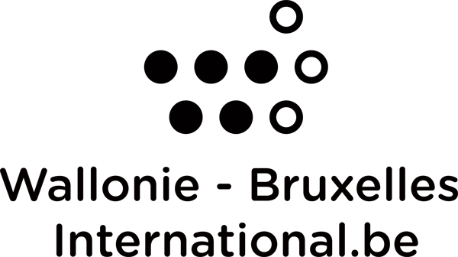 Annexe 3 FICHE ALUMNI OUT WBI Madame	 MonsieurN° identifiant : 		PROGRAMME DE BOURSE DE RECHERCHE EN CHINE VOLET ADMINISTRATIFPour respecter les dispositions du Règlement Général sur la Protection des Données (RGPD), les données de ce volet seront conservées au Service Bourses internationales de WBI et ne seront pas transmises.PROGRAMME DE BOURSE DE RECHERCHE EN CHINE VOLET ADMINISTRATIFPour respecter les dispositions du Règlement Général sur la Protection des Données (RGPD), les données de ce volet seront conservées au Service Bourses internationales de WBI et ne seront pas transmises.Nom  PrénomsLieu et date de naissance Nationalité Sexe Adresse de la résidence actuelle Domicile permanent (adresse) N° de tél. E-mail DESCRIPTEURS F.R.S.-FNRS POUR LA FÉDÉRATION WALLONIE-BRUXELLES DESCRIPTEURS F.R.S.-FNRS POUR LA FÉDÉRATION WALLONIE-BRUXELLES DESCRIPTEURS F.R.S.-FNRS POUR LA FÉDÉRATION WALLONIE-BRUXELLES DESCRIPTEURS F.R.S.-FNRS POUR LA FÉDÉRATION WALLONIE-BRUXELLES DESCRIPTEURS F.R.S.-FNRS POUR LA FÉDÉRATION WALLONIE-BRUXELLES DESCRIPTEURS F.R.S.-FNRS POUR LA FÉDÉRATION WALLONIE-BRUXELLES DESCRIPTEURS F.R.S.-FNRS POUR LA FÉDÉRATION WALLONIE-BRUXELLES DESCRIPTEURS F.R.S.-FNRS POUR LA FÉDÉRATION WALLONIE-BRUXELLES DESCRIPTEURS F.R.S.-FNRS POUR LA FÉDÉRATION WALLONIE-BRUXELLES DESCRIPTEURS F.R.S.-FNRS POUR LA FÉDÉRATION WALLONIE-BRUXELLES DESCRIPTEURS F.R.S.-FNRS POUR LA FÉDÉRATION WALLONIE-BRUXELLES DESCRIPTEURS F.R.S.-FNRS POUR LA FÉDÉRATION WALLONIE-BRUXELLES DESCRIPTEURS F.R.S.-FNRS POUR LA FÉDÉRATION WALLONIE-BRUXELLES DESCRIPTEURS F.R.S.-FNRS POUR LA FÉDÉRATION WALLONIE-BRUXELLES DESCRIPTEURS F.R.S.-FNRS POUR LA FÉDÉRATION WALLONIE-BRUXELLES DESCRIPTEURS F.R.S.-FNRS POUR LA FÉDÉRATION WALLONIE-BRUXELLES DESCRIPTEURS F.R.S.-FNRS POUR LA FÉDÉRATION WALLONIE-BRUXELLES Sélectionnez de 2 à 6 descripteurs (http://www.fnrs.be/docs/Reglement-et-documents/FRS-FNRS_Champs_descripteurs.pdf) et conformez-vous aux contraintes suivantes : dans le choix des descripteurs, le candidat doit s’attacher à sélectionner celui ou ceux qui caractérisent le mieux son projet de recherche. Les descripteurs sélectionnés permettent au proposant de souligner quels aspects de son projet il souhaite voir particulièrement considérés dans ce choix, aspects qu’il peut encore préciser grâce à des mots-clés libres. Sélectionnez de 2 à 6 descripteurs (http://www.fnrs.be/docs/Reglement-et-documents/FRS-FNRS_Champs_descripteurs.pdf) et conformez-vous aux contraintes suivantes : dans le choix des descripteurs, le candidat doit s’attacher à sélectionner celui ou ceux qui caractérisent le mieux son projet de recherche. Les descripteurs sélectionnés permettent au proposant de souligner quels aspects de son projet il souhaite voir particulièrement considérés dans ce choix, aspects qu’il peut encore préciser grâce à des mots-clés libres. Sélectionnez de 2 à 6 descripteurs (http://www.fnrs.be/docs/Reglement-et-documents/FRS-FNRS_Champs_descripteurs.pdf) et conformez-vous aux contraintes suivantes : dans le choix des descripteurs, le candidat doit s’attacher à sélectionner celui ou ceux qui caractérisent le mieux son projet de recherche. Les descripteurs sélectionnés permettent au proposant de souligner quels aspects de son projet il souhaite voir particulièrement considérés dans ce choix, aspects qu’il peut encore préciser grâce à des mots-clés libres. Sélectionnez de 2 à 6 descripteurs (http://www.fnrs.be/docs/Reglement-et-documents/FRS-FNRS_Champs_descripteurs.pdf) et conformez-vous aux contraintes suivantes : dans le choix des descripteurs, le candidat doit s’attacher à sélectionner celui ou ceux qui caractérisent le mieux son projet de recherche. Les descripteurs sélectionnés permettent au proposant de souligner quels aspects de son projet il souhaite voir particulièrement considérés dans ce choix, aspects qu’il peut encore préciser grâce à des mots-clés libres. Sélectionnez de 2 à 6 descripteurs (http://www.fnrs.be/docs/Reglement-et-documents/FRS-FNRS_Champs_descripteurs.pdf) et conformez-vous aux contraintes suivantes : dans le choix des descripteurs, le candidat doit s’attacher à sélectionner celui ou ceux qui caractérisent le mieux son projet de recherche. Les descripteurs sélectionnés permettent au proposant de souligner quels aspects de son projet il souhaite voir particulièrement considérés dans ce choix, aspects qu’il peut encore préciser grâce à des mots-clés libres. Sélectionnez de 2 à 6 descripteurs (http://www.fnrs.be/docs/Reglement-et-documents/FRS-FNRS_Champs_descripteurs.pdf) et conformez-vous aux contraintes suivantes : dans le choix des descripteurs, le candidat doit s’attacher à sélectionner celui ou ceux qui caractérisent le mieux son projet de recherche. Les descripteurs sélectionnés permettent au proposant de souligner quels aspects de son projet il souhaite voir particulièrement considérés dans ce choix, aspects qu’il peut encore préciser grâce à des mots-clés libres. Sélectionnez de 2 à 6 descripteurs (http://www.fnrs.be/docs/Reglement-et-documents/FRS-FNRS_Champs_descripteurs.pdf) et conformez-vous aux contraintes suivantes : dans le choix des descripteurs, le candidat doit s’attacher à sélectionner celui ou ceux qui caractérisent le mieux son projet de recherche. Les descripteurs sélectionnés permettent au proposant de souligner quels aspects de son projet il souhaite voir particulièrement considérés dans ce choix, aspects qu’il peut encore préciser grâce à des mots-clés libres. Sélectionnez de 2 à 6 descripteurs (http://www.fnrs.be/docs/Reglement-et-documents/FRS-FNRS_Champs_descripteurs.pdf) et conformez-vous aux contraintes suivantes : dans le choix des descripteurs, le candidat doit s’attacher à sélectionner celui ou ceux qui caractérisent le mieux son projet de recherche. Les descripteurs sélectionnés permettent au proposant de souligner quels aspects de son projet il souhaite voir particulièrement considérés dans ce choix, aspects qu’il peut encore préciser grâce à des mots-clés libres. Sélectionnez de 2 à 6 descripteurs (http://www.fnrs.be/docs/Reglement-et-documents/FRS-FNRS_Champs_descripteurs.pdf) et conformez-vous aux contraintes suivantes : dans le choix des descripteurs, le candidat doit s’attacher à sélectionner celui ou ceux qui caractérisent le mieux son projet de recherche. Les descripteurs sélectionnés permettent au proposant de souligner quels aspects de son projet il souhaite voir particulièrement considérés dans ce choix, aspects qu’il peut encore préciser grâce à des mots-clés libres. Sélectionnez de 2 à 6 descripteurs (http://www.fnrs.be/docs/Reglement-et-documents/FRS-FNRS_Champs_descripteurs.pdf) et conformez-vous aux contraintes suivantes : dans le choix des descripteurs, le candidat doit s’attacher à sélectionner celui ou ceux qui caractérisent le mieux son projet de recherche. Les descripteurs sélectionnés permettent au proposant de souligner quels aspects de son projet il souhaite voir particulièrement considérés dans ce choix, aspects qu’il peut encore préciser grâce à des mots-clés libres. Sélectionnez de 2 à 6 descripteurs (http://www.fnrs.be/docs/Reglement-et-documents/FRS-FNRS_Champs_descripteurs.pdf) et conformez-vous aux contraintes suivantes : dans le choix des descripteurs, le candidat doit s’attacher à sélectionner celui ou ceux qui caractérisent le mieux son projet de recherche. Les descripteurs sélectionnés permettent au proposant de souligner quels aspects de son projet il souhaite voir particulièrement considérés dans ce choix, aspects qu’il peut encore préciser grâce à des mots-clés libres. Sélectionnez de 2 à 6 descripteurs (http://www.fnrs.be/docs/Reglement-et-documents/FRS-FNRS_Champs_descripteurs.pdf) et conformez-vous aux contraintes suivantes : dans le choix des descripteurs, le candidat doit s’attacher à sélectionner celui ou ceux qui caractérisent le mieux son projet de recherche. Les descripteurs sélectionnés permettent au proposant de souligner quels aspects de son projet il souhaite voir particulièrement considérés dans ce choix, aspects qu’il peut encore préciser grâce à des mots-clés libres. Sélectionnez de 2 à 6 descripteurs (http://www.fnrs.be/docs/Reglement-et-documents/FRS-FNRS_Champs_descripteurs.pdf) et conformez-vous aux contraintes suivantes : dans le choix des descripteurs, le candidat doit s’attacher à sélectionner celui ou ceux qui caractérisent le mieux son projet de recherche. Les descripteurs sélectionnés permettent au proposant de souligner quels aspects de son projet il souhaite voir particulièrement considérés dans ce choix, aspects qu’il peut encore préciser grâce à des mots-clés libres. Sélectionnez de 2 à 6 descripteurs (http://www.fnrs.be/docs/Reglement-et-documents/FRS-FNRS_Champs_descripteurs.pdf) et conformez-vous aux contraintes suivantes : dans le choix des descripteurs, le candidat doit s’attacher à sélectionner celui ou ceux qui caractérisent le mieux son projet de recherche. Les descripteurs sélectionnés permettent au proposant de souligner quels aspects de son projet il souhaite voir particulièrement considérés dans ce choix, aspects qu’il peut encore préciser grâce à des mots-clés libres. Sélectionnez de 2 à 6 descripteurs (http://www.fnrs.be/docs/Reglement-et-documents/FRS-FNRS_Champs_descripteurs.pdf) et conformez-vous aux contraintes suivantes : dans le choix des descripteurs, le candidat doit s’attacher à sélectionner celui ou ceux qui caractérisent le mieux son projet de recherche. Les descripteurs sélectionnés permettent au proposant de souligner quels aspects de son projet il souhaite voir particulièrement considérés dans ce choix, aspects qu’il peut encore préciser grâce à des mots-clés libres. Sélectionnez de 2 à 6 descripteurs (http://www.fnrs.be/docs/Reglement-et-documents/FRS-FNRS_Champs_descripteurs.pdf) et conformez-vous aux contraintes suivantes : dans le choix des descripteurs, le candidat doit s’attacher à sélectionner celui ou ceux qui caractérisent le mieux son projet de recherche. Les descripteurs sélectionnés permettent au proposant de souligner quels aspects de son projet il souhaite voir particulièrement considérés dans ce choix, aspects qu’il peut encore préciser grâce à des mots-clés libres. Sélectionnez de 2 à 6 descripteurs (http://www.fnrs.be/docs/Reglement-et-documents/FRS-FNRS_Champs_descripteurs.pdf) et conformez-vous aux contraintes suivantes : dans le choix des descripteurs, le candidat doit s’attacher à sélectionner celui ou ceux qui caractérisent le mieux son projet de recherche. Les descripteurs sélectionnés permettent au proposant de souligner quels aspects de son projet il souhaite voir particulièrement considérés dans ce choix, aspects qu’il peut encore préciser grâce à des mots-clés libres. Descripteurs sélectionnés  Descripteurs sélectionnés  Descripteurs sélectionnés  Descripteurs sélectionnés  Descripteurs sélectionnés  Descripteurs sélectionnés  Descripteurs sélectionnés  Descripteurs sélectionnés  Descripteurs sélectionnés  Pertinence  Pertinence  Pertinence  Pertinence  Pertinence  1er descripteur  1er descripteur  1er descripteur  2e descripteur  2e descripteur  2e descripteur  3e descripteur  3e descripteur  3e descripteur  4e descripteur  4e descripteur  4e descripteur  5e descripteur  5e descripteur  5e descripteur  6e descripteur  6e descripteur  6e descripteur  MOTS-CLÉS LIBRES MOTS-CLÉS LIBRES MOTS-CLÉS LIBRES MOTS-CLÉS LIBRES MOTS-CLÉS LIBRES MOTS-CLÉS LIBRES MOTS-CLÉS LIBRES MOTS-CLÉS LIBRES MOTS-CLÉS LIBRES MOTS-CLÉS LIBRES MOTS-CLÉS LIBRES MOTS-CLÉS LIBRES MOTS-CLÉS LIBRES MOTS-CLÉS LIBRES MOTS-CLÉS LIBRES MOTS-CLÉS LIBRES MOTS-CLÉS LIBRES Vous pouvez ajouter des mots-clés libres (vérifiez au préalable qu'il n'existe pas déjà un descripteur ou un domaine de recherche identique aux points précédents)  200 caractères max., mots-clés séparés par des "/"Vous pouvez ajouter des mots-clés libres (vérifiez au préalable qu'il n'existe pas déjà un descripteur ou un domaine de recherche identique aux points précédents)  200 caractères max., mots-clés séparés par des "/"Vous pouvez ajouter des mots-clés libres (vérifiez au préalable qu'il n'existe pas déjà un descripteur ou un domaine de recherche identique aux points précédents)  200 caractères max., mots-clés séparés par des "/"Vous pouvez ajouter des mots-clés libres (vérifiez au préalable qu'il n'existe pas déjà un descripteur ou un domaine de recherche identique aux points précédents)  200 caractères max., mots-clés séparés par des "/"Vous pouvez ajouter des mots-clés libres (vérifiez au préalable qu'il n'existe pas déjà un descripteur ou un domaine de recherche identique aux points précédents)  200 caractères max., mots-clés séparés par des "/"Vous pouvez ajouter des mots-clés libres (vérifiez au préalable qu'il n'existe pas déjà un descripteur ou un domaine de recherche identique aux points précédents)  200 caractères max., mots-clés séparés par des "/"Vous pouvez ajouter des mots-clés libres (vérifiez au préalable qu'il n'existe pas déjà un descripteur ou un domaine de recherche identique aux points précédents)  200 caractères max., mots-clés séparés par des "/"Vous pouvez ajouter des mots-clés libres (vérifiez au préalable qu'il n'existe pas déjà un descripteur ou un domaine de recherche identique aux points précédents)  200 caractères max., mots-clés séparés par des "/"Vous pouvez ajouter des mots-clés libres (vérifiez au préalable qu'il n'existe pas déjà un descripteur ou un domaine de recherche identique aux points précédents)  200 caractères max., mots-clés séparés par des "/"Vous pouvez ajouter des mots-clés libres (vérifiez au préalable qu'il n'existe pas déjà un descripteur ou un domaine de recherche identique aux points précédents)  200 caractères max., mots-clés séparés par des "/"Vous pouvez ajouter des mots-clés libres (vérifiez au préalable qu'il n'existe pas déjà un descripteur ou un domaine de recherche identique aux points précédents)  200 caractères max., mots-clés séparés par des "/"Vous pouvez ajouter des mots-clés libres (vérifiez au préalable qu'il n'existe pas déjà un descripteur ou un domaine de recherche identique aux points précédents)  200 caractères max., mots-clés séparés par des "/"PARCOURS ACADÉMIQUE PARCOURS ACADÉMIQUE PARCOURS ACADÉMIQUE PARCOURS ACADÉMIQUE PARCOURS ACADÉMIQUE PARCOURS ACADÉMIQUE PARCOURS ACADÉMIQUE PARCOURS ACADÉMIQUE PARCOURS ACADÉMIQUE PARCOURS ACADÉMIQUE PARCOURS ACADÉMIQUE PARCOURS ACADÉMIQUE PARCOURS ACADÉMIQUE PARCOURS ACADÉMIQUE PARCOURS ACADÉMIQUE PARCOURS ACADÉMIQUE PARCOURS ACADÉMIQUE InstitutionInstitutionInstitutionInstitutionInstitutionAnnée universitaireAnnée universitaireAnnée universitaireDiplôme obtenuDiplôme obtenuDiplôme obtenuDiplôme obtenuMention obtenueÉtudes supérieures (à détailler par année académique, jusqu’au diplôme de master)Études supérieures (à détailler par année académique, jusqu’au diplôme de master)Études supérieures (à détailler par année académique, jusqu’au diplôme de master)Études supérieures (à détailler par année académique, jusqu’au diplôme de master)Études supérieures (à détailler par année académique, jusqu’au diplôme de master)Études supérieures (à détailler par année académique, jusqu’au diplôme de master)Études supérieures (à détailler par année académique, jusqu’au diplôme de master)Études supérieures (à détailler par année académique, jusqu’au diplôme de master)Études supérieures (à détailler par année académique, jusqu’au diplôme de master)Études supérieures (à détailler par année académique, jusqu’au diplôme de master)Études supérieures (à détailler par année académique, jusqu’au diplôme de master)Études supérieures (à détailler par année académique, jusqu’au diplôme de master)Études supérieures (à détailler par année académique, jusqu’au diplôme de master)Études supérieures (à détailler par année académique, jusqu’au diplôme de master)Études supérieures (à détailler par année académique, jusqu’au diplôme de master)Études supérieures (à détailler par année académique, jusqu’au diplôme de master)Études supérieures (à détailler par année académique, jusqu’au diplôme de master)Études supérieures (à détailler par année académique, jusqu’au diplôme de master)Études supérieures (à détailler par année académique, jusqu’au diplôme de master)Études supérieures (à détailler par année académique, jusqu’au diplôme de master)Études postérieures au diplôme de masterÉtudes postérieures au diplôme de masterÉtudes postérieures au diplôme de masterÉtudes postérieures au diplôme de masterÉtudes postérieures au diplôme de masterÉtudes postérieures au diplôme de masterÉtudes postérieures au diplôme de masterÉtudes postérieures au diplôme de masterÉtudes postérieures au diplôme de masterÉtudes postérieures au diplôme de masterÉtudes postérieures au diplôme de masterÉtudes postérieures au diplôme de masterÉtudes postérieures au diplôme de masterÉtudes postérieures au diplôme de masterÉtudes postérieures au diplôme de masterÉtudes postérieures au diplôme de masterEXPÉRIENCE PROFESSIONNELLE EXPÉRIENCE PROFESSIONNELLE EXPÉRIENCE PROFESSIONNELLE EXPÉRIENCE PROFESSIONNELLE EXPÉRIENCE PROFESSIONNELLE EXPÉRIENCE PROFESSIONNELLE EXPÉRIENCE PROFESSIONNELLE EXPÉRIENCE PROFESSIONNELLE EXPÉRIENCE PROFESSIONNELLE EXPÉRIENCE PROFESSIONNELLE EXPÉRIENCE PROFESSIONNELLE EXPÉRIENCE PROFESSIONNELLE EXPÉRIENCE PROFESSIONNELLE EXPÉRIENCE PROFESSIONNELLE EXPÉRIENCE PROFESSIONNELLE EXPÉRIENCE PROFESSIONNELLE EXPÉRIENCE PROFESSIONNELLE EmployeurEmployeurEmployeurEmployeurSecteur d’activitéSecteur d’activitéSecteur d’activitéSecteur d’activitéPaysPaysFonction occupéeFonction occupéeFonction occupéePériode d’occupationPériode d’occupationPériode d’occupationPériode d’occupationBOURSES OU FINANCEMENT OBTENUS PRÉCÉDEMMENT BOURSES OU FINANCEMENT OBTENUS PRÉCÉDEMMENT BOURSES OU FINANCEMENT OBTENUS PRÉCÉDEMMENT BOURSES OU FINANCEMENT OBTENUS PRÉCÉDEMMENT BOURSES OU FINANCEMENT OBTENUS PRÉCÉDEMMENT BOURSES OU FINANCEMENT OBTENUS PRÉCÉDEMMENT BOURSES OU FINANCEMENT OBTENUS PRÉCÉDEMMENT BOURSES OU FINANCEMENT OBTENUS PRÉCÉDEMMENT BOURSES OU FINANCEMENT OBTENUS PRÉCÉDEMMENT BOURSES OU FINANCEMENT OBTENUS PRÉCÉDEMMENT BOURSES OU FINANCEMENT OBTENUS PRÉCÉDEMMENT BOURSES OU FINANCEMENT OBTENUS PRÉCÉDEMMENT BOURSES OU FINANCEMENT OBTENUS PRÉCÉDEMMENT BOURSES OU FINANCEMENT OBTENUS PRÉCÉDEMMENT BOURSES OU FINANCEMENT OBTENUS PRÉCÉDEMMENT BOURSES OU FINANCEMENT OBTENUS PRÉCÉDEMMENT BOURSES OU FINANCEMENT OBTENUS PRÉCÉDEMMENT Organisme de financementOrganisme de financementOrganisme de financementOrganisme de financementOrganisme de financementOrganisme de financementInstrument de financementInstrument de financementInstrument de financementInstrument de financementInstrument de financementDurée du financementDurée du financementDurée du financementDurée du financementAnnée académiqueAnnée académiqueAvez-vous déjà soumis une demande de financement via cet instrument par le passé ? Si oui, veuillez préciser le nombre de demandes introduites et les dates correspondantes.Avez-vous déjà soumis une demande de financement via cet instrument par le passé ? Si oui, veuillez préciser le nombre de demandes introduites et les dates correspondantes.Avez-vous déjà soumis une demande de financement via cet instrument par le passé ? Si oui, veuillez préciser le nombre de demandes introduites et les dates correspondantes.Avez-vous déjà soumis une demande de financement via cet instrument par le passé ? Si oui, veuillez préciser le nombre de demandes introduites et les dates correspondantes.Avez-vous déjà soumis une demande de financement via cet instrument par le passé ? Si oui, veuillez préciser le nombre de demandes introduites et les dates correspondantes.Avez-vous déjà soumis une demande de financement via cet instrument par le passé ? Si oui, veuillez préciser le nombre de demandes introduites et les dates correspondantes.Avez-vous déjà soumis une demande de financement via cet instrument par le passé ? Si oui, veuillez préciser le nombre de demandes introduites et les dates correspondantes.Avez-vous déjà soumis une demande de financement via cet instrument par le passé ? Si oui, veuillez préciser le nombre de demandes introduites et les dates correspondantes.Avez-vous déjà soumis une demande de financement via cet instrument par le passé ? Si oui, veuillez préciser le nombre de demandes introduites et les dates correspondantes.Avez-vous déjà soumis une demande de financement via cet instrument par le passé ? Si oui, veuillez préciser le nombre de demandes introduites et les dates correspondantes.Avez-vous déjà soumis une demande de financement via cet instrument par le passé ? Si oui, veuillez préciser le nombre de demandes introduites et les dates correspondantes.Avez-vous déjà soumis une demande de financement via cet instrument par le passé ? Si oui, veuillez préciser le nombre de demandes introduites et les dates correspondantes.Avez-vous déjà soumis une demande de financement via cet instrument par le passé ? Si oui, veuillez préciser le nombre de demandes introduites et les dates correspondantes.Avez-vous déjà soumis une demande de financement via cet instrument par le passé ? Si oui, veuillez préciser le nombre de demandes introduites et les dates correspondantes.Avez-vous déjà soumis une demande de financement via cet instrument par le passé ? Si oui, veuillez préciser le nombre de demandes introduites et les dates correspondantes.Avez-vous déjà soumis une demande de financement via cet instrument par le passé ? Si oui, veuillez préciser le nombre de demandes introduites et les dates correspondantes.Avez-vous déjà soumis une demande de financement via cet instrument par le passé ? Si oui, veuillez préciser le nombre de demandes introduites et les dates correspondantes.CONNAISSANCES LINGUISTIQUESCONNAISSANCES LINGUISTIQUESCONNAISSANCES LINGUISTIQUESCONNAISSANCES LINGUISTIQUESCONNAISSANCES LINGUISTIQUESCONNAISSANCES LINGUISTIQUESCONNAISSANCES LINGUISTIQUESCONNAISSANCES LINGUISTIQUESCONNAISSANCES LINGUISTIQUESCONNAISSANCES LINGUISTIQUESCONNAISSANCES LINGUISTIQUESCONNAISSANCES LINGUISTIQUESCONNAISSANCES LINGUISTIQUESCONNAISSANCES LINGUISTIQUESCONNAISSANCES LINGUISTIQUESCONNAISSANCES LINGUISTIQUESCONNAISSANCES LINGUISTIQUESSuivant le niveau du Cadre européen commun de référence (CECR) à consulter : http://www.coe.int/t/dg4/linguistic/cadre_FR.asp Suivant le niveau du Cadre européen commun de référence (CECR) à consulter : http://www.coe.int/t/dg4/linguistic/cadre_FR.asp Suivant le niveau du Cadre européen commun de référence (CECR) à consulter : http://www.coe.int/t/dg4/linguistic/cadre_FR.asp Suivant le niveau du Cadre européen commun de référence (CECR) à consulter : http://www.coe.int/t/dg4/linguistic/cadre_FR.asp Suivant le niveau du Cadre européen commun de référence (CECR) à consulter : http://www.coe.int/t/dg4/linguistic/cadre_FR.asp Suivant le niveau du Cadre européen commun de référence (CECR) à consulter : http://www.coe.int/t/dg4/linguistic/cadre_FR.asp Suivant le niveau du Cadre européen commun de référence (CECR) à consulter : http://www.coe.int/t/dg4/linguistic/cadre_FR.asp Suivant le niveau du Cadre européen commun de référence (CECR) à consulter : http://www.coe.int/t/dg4/linguistic/cadre_FR.asp Suivant le niveau du Cadre européen commun de référence (CECR) à consulter : http://www.coe.int/t/dg4/linguistic/cadre_FR.asp Suivant le niveau du Cadre européen commun de référence (CECR) à consulter : http://www.coe.int/t/dg4/linguistic/cadre_FR.asp Suivant le niveau du Cadre européen commun de référence (CECR) à consulter : http://www.coe.int/t/dg4/linguistic/cadre_FR.asp Suivant le niveau du Cadre européen commun de référence (CECR) à consulter : http://www.coe.int/t/dg4/linguistic/cadre_FR.asp Suivant le niveau du Cadre européen commun de référence (CECR) à consulter : http://www.coe.int/t/dg4/linguistic/cadre_FR.asp Suivant le niveau du Cadre européen commun de référence (CECR) à consulter : http://www.coe.int/t/dg4/linguistic/cadre_FR.asp Suivant le niveau du Cadre européen commun de référence (CECR) à consulter : http://www.coe.int/t/dg4/linguistic/cadre_FR.asp Suivant le niveau du Cadre européen commun de référence (CECR) à consulter : http://www.coe.int/t/dg4/linguistic/cadre_FR.asp Suivant le niveau du Cadre européen commun de référence (CECR) à consulter : http://www.coe.int/t/dg4/linguistic/cadre_FR.asp LangueComprendreComprendreComprendreComprendreComprendreComprendreParlerParlerParlerParlerParlerParlerParlerÉcrireÉcrireÉcrireLangueEcouterEcouterEcouterEcouterLireLirePrendre part à une conversationPrendre part à une conversationPrendre part à une conversationPrendre part à une conversationS’exprimer oralement en continuS’exprimer oralement en continuS’exprimer oralement en continuPUBLICATIONS PUBLICATIONS PUBLICATIONS PUBLICATIONS PUBLICATIONS PUBLICATIONS PUBLICATIONS PUBLICATIONS PUBLICATIONS PUBLICATIONS PUBLICATIONS PUBLICATIONS PUBLICATIONS PUBLICATIONS PUBLICATIONS PUBLICATIONS PUBLICATIONS Veuillez indiquer vos 5 publications les plus importantes :Veuillez indiquer vos 5 publications les plus importantes :Veuillez indiquer vos 5 publications les plus importantes :Veuillez indiquer vos 5 publications les plus importantes :Veuillez indiquer vos 5 publications les plus importantes :Veuillez indiquer vos 5 publications les plus importantes :Veuillez indiquer vos 5 publications les plus importantes :Veuillez indiquer vos 5 publications les plus importantes :Veuillez indiquer vos 5 publications les plus importantes :Veuillez indiquer vos 5 publications les plus importantes :Veuillez indiquer vos 5 publications les plus importantes :Veuillez indiquer vos 5 publications les plus importantes :Veuillez indiquer vos 5 publications les plus importantes :Veuillez indiquer vos 5 publications les plus importantes :Veuillez indiquer vos 5 publications les plus importantes :Veuillez indiquer vos 5 publications les plus importantes :Veuillez indiquer vos 5 publications les plus importantes :DESCRIPTION DU PROJET DESCRIPTION DU PROJET DESCRIPTION DU PROJET DESCRIPTION DU PROJET DESCRIPTION DU PROJET DESCRIPTION DU PROJET DESCRIPTION DU PROJET DESCRIPTION DU PROJET DESCRIPTION DU PROJET DESCRIPTION DU PROJET DESCRIPTION DU PROJET DESCRIPTION DU PROJET DESCRIPTION DU PROJET DESCRIPTION DU PROJET DESCRIPTION DU PROJET DESCRIPTION DU PROJET DESCRIPTION DU PROJET Titre du projet Titre du projet Résumé du projet (maximum 900 caractères) Résumé du projet (maximum 900 caractères) Résumé du projet (maximum 900 caractères) Résumé du projet (maximum 900 caractères) Résumé du projet (maximum 900 caractères) Résumé du projet (maximum 900 caractères) Résumé du projet (maximum 900 caractères) Résumé du projet (maximum 900 caractères) Résumé du projet (maximum 900 caractères) Résumé du projet (maximum 900 caractères) Résumé du projet (maximum 900 caractères) Résumé du projet (maximum 900 caractères) Résumé du projet (maximum 900 caractères) Résumé du projet (maximum 900 caractères) Résumé du projet (maximum 900 caractères) Résumé du projet (maximum 900 caractères) Résumé du projet (maximum 900 caractères) Description du projet  (maximum 10 000 caractères, espaces non compris, et celle-ci peut être rédigée en anglais)Description du projet  (maximum 10 000 caractères, espaces non compris, et celle-ci peut être rédigée en anglais)Description du projet  (maximum 10 000 caractères, espaces non compris, et celle-ci peut être rédigée en anglais)Description du projet  (maximum 10 000 caractères, espaces non compris, et celle-ci peut être rédigée en anglais)Description du projet  (maximum 10 000 caractères, espaces non compris, et celle-ci peut être rédigée en anglais)Description du projet  (maximum 10 000 caractères, espaces non compris, et celle-ci peut être rédigée en anglais)Description du projet  (maximum 10 000 caractères, espaces non compris, et celle-ci peut être rédigée en anglais)Description du projet  (maximum 10 000 caractères, espaces non compris, et celle-ci peut être rédigée en anglais)Description du projet  (maximum 10 000 caractères, espaces non compris, et celle-ci peut être rédigée en anglais)Description du projet  (maximum 10 000 caractères, espaces non compris, et celle-ci peut être rédigée en anglais)Description du projet  (maximum 10 000 caractères, espaces non compris, et celle-ci peut être rédigée en anglais)Description du projet  (maximum 10 000 caractères, espaces non compris, et celle-ci peut être rédigée en anglais)Description du projet  (maximum 10 000 caractères, espaces non compris, et celle-ci peut être rédigée en anglais)Description du projet  (maximum 10 000 caractères, espaces non compris, et celle-ci peut être rédigée en anglais)Description du projet  (maximum 10 000 caractères, espaces non compris, et celle-ci peut être rédigée en anglais)Description du projet  (maximum 10 000 caractères, espaces non compris, et celle-ci peut être rédigée en anglais)Description du projet  (maximum 10 000 caractères, espaces non compris, et celle-ci peut être rédigée en anglais)Informations complémentairesFonction ou emploi actuellement exercé (à ce sujet, si vous travaillez sous un contrat d’emploi étranger, merci de préciser votre ancrage ou point d’attache en Fédération Wallonie-Bruxelles) :Fonction ou emploi auquel vous vous destinez après votre retour en Belgique :Quelle université délivrera le diplôme de doctorat (concerne les bourses de doctorat uniquement) ?  Votre programme s’intègre-t-il dans le cadre d’un pôle de compétitivité du Plan Marshall 4.0 ? Si oui, lequel ? Votre programme s’inscrit-il dans le cadre d’une coopération interuniversitaire ? Si oui, laquelle ? (préciser l’identification des partenaires) ?Quelle portée donnez-vous à ce programme pour la préparation ou dans le cadre de votre vie professionnelle ? Quelles en seraient les retombées escomptées pour la Fédération Wallonie-Bruxelles ? De même, quel serait  l’ancrage éventuel de vos recherches dans notre Fédération ?Informations complémentairesFonction ou emploi actuellement exercé (à ce sujet, si vous travaillez sous un contrat d’emploi étranger, merci de préciser votre ancrage ou point d’attache en Fédération Wallonie-Bruxelles) :Fonction ou emploi auquel vous vous destinez après votre retour en Belgique :Quelle université délivrera le diplôme de doctorat (concerne les bourses de doctorat uniquement) ?  Votre programme s’intègre-t-il dans le cadre d’un pôle de compétitivité du Plan Marshall 4.0 ? Si oui, lequel ? Votre programme s’inscrit-il dans le cadre d’une coopération interuniversitaire ? Si oui, laquelle ? (préciser l’identification des partenaires) ?Quelle portée donnez-vous à ce programme pour la préparation ou dans le cadre de votre vie professionnelle ? Quelles en seraient les retombées escomptées pour la Fédération Wallonie-Bruxelles ? De même, quel serait  l’ancrage éventuel de vos recherches dans notre Fédération ?Informations complémentairesFonction ou emploi actuellement exercé (à ce sujet, si vous travaillez sous un contrat d’emploi étranger, merci de préciser votre ancrage ou point d’attache en Fédération Wallonie-Bruxelles) :Fonction ou emploi auquel vous vous destinez après votre retour en Belgique :Quelle université délivrera le diplôme de doctorat (concerne les bourses de doctorat uniquement) ?  Votre programme s’intègre-t-il dans le cadre d’un pôle de compétitivité du Plan Marshall 4.0 ? Si oui, lequel ? Votre programme s’inscrit-il dans le cadre d’une coopération interuniversitaire ? Si oui, laquelle ? (préciser l’identification des partenaires) ?Quelle portée donnez-vous à ce programme pour la préparation ou dans le cadre de votre vie professionnelle ? Quelles en seraient les retombées escomptées pour la Fédération Wallonie-Bruxelles ? De même, quel serait  l’ancrage éventuel de vos recherches dans notre Fédération ?Informations complémentairesFonction ou emploi actuellement exercé (à ce sujet, si vous travaillez sous un contrat d’emploi étranger, merci de préciser votre ancrage ou point d’attache en Fédération Wallonie-Bruxelles) :Fonction ou emploi auquel vous vous destinez après votre retour en Belgique :Quelle université délivrera le diplôme de doctorat (concerne les bourses de doctorat uniquement) ?  Votre programme s’intègre-t-il dans le cadre d’un pôle de compétitivité du Plan Marshall 4.0 ? Si oui, lequel ? Votre programme s’inscrit-il dans le cadre d’une coopération interuniversitaire ? Si oui, laquelle ? (préciser l’identification des partenaires) ?Quelle portée donnez-vous à ce programme pour la préparation ou dans le cadre de votre vie professionnelle ? Quelles en seraient les retombées escomptées pour la Fédération Wallonie-Bruxelles ? De même, quel serait  l’ancrage éventuel de vos recherches dans notre Fédération ?Informations complémentairesFonction ou emploi actuellement exercé (à ce sujet, si vous travaillez sous un contrat d’emploi étranger, merci de préciser votre ancrage ou point d’attache en Fédération Wallonie-Bruxelles) :Fonction ou emploi auquel vous vous destinez après votre retour en Belgique :Quelle université délivrera le diplôme de doctorat (concerne les bourses de doctorat uniquement) ?  Votre programme s’intègre-t-il dans le cadre d’un pôle de compétitivité du Plan Marshall 4.0 ? Si oui, lequel ? Votre programme s’inscrit-il dans le cadre d’une coopération interuniversitaire ? Si oui, laquelle ? (préciser l’identification des partenaires) ?Quelle portée donnez-vous à ce programme pour la préparation ou dans le cadre de votre vie professionnelle ? Quelles en seraient les retombées escomptées pour la Fédération Wallonie-Bruxelles ? De même, quel serait  l’ancrage éventuel de vos recherches dans notre Fédération ?Informations complémentairesFonction ou emploi actuellement exercé (à ce sujet, si vous travaillez sous un contrat d’emploi étranger, merci de préciser votre ancrage ou point d’attache en Fédération Wallonie-Bruxelles) :Fonction ou emploi auquel vous vous destinez après votre retour en Belgique :Quelle université délivrera le diplôme de doctorat (concerne les bourses de doctorat uniquement) ?  Votre programme s’intègre-t-il dans le cadre d’un pôle de compétitivité du Plan Marshall 4.0 ? Si oui, lequel ? Votre programme s’inscrit-il dans le cadre d’une coopération interuniversitaire ? Si oui, laquelle ? (préciser l’identification des partenaires) ?Quelle portée donnez-vous à ce programme pour la préparation ou dans le cadre de votre vie professionnelle ? Quelles en seraient les retombées escomptées pour la Fédération Wallonie-Bruxelles ? De même, quel serait  l’ancrage éventuel de vos recherches dans notre Fédération ?Informations complémentairesFonction ou emploi actuellement exercé (à ce sujet, si vous travaillez sous un contrat d’emploi étranger, merci de préciser votre ancrage ou point d’attache en Fédération Wallonie-Bruxelles) :Fonction ou emploi auquel vous vous destinez après votre retour en Belgique :Quelle université délivrera le diplôme de doctorat (concerne les bourses de doctorat uniquement) ?  Votre programme s’intègre-t-il dans le cadre d’un pôle de compétitivité du Plan Marshall 4.0 ? Si oui, lequel ? Votre programme s’inscrit-il dans le cadre d’une coopération interuniversitaire ? Si oui, laquelle ? (préciser l’identification des partenaires) ?Quelle portée donnez-vous à ce programme pour la préparation ou dans le cadre de votre vie professionnelle ? Quelles en seraient les retombées escomptées pour la Fédération Wallonie-Bruxelles ? De même, quel serait  l’ancrage éventuel de vos recherches dans notre Fédération ?Informations complémentairesFonction ou emploi actuellement exercé (à ce sujet, si vous travaillez sous un contrat d’emploi étranger, merci de préciser votre ancrage ou point d’attache en Fédération Wallonie-Bruxelles) :Fonction ou emploi auquel vous vous destinez après votre retour en Belgique :Quelle université délivrera le diplôme de doctorat (concerne les bourses de doctorat uniquement) ?  Votre programme s’intègre-t-il dans le cadre d’un pôle de compétitivité du Plan Marshall 4.0 ? Si oui, lequel ? Votre programme s’inscrit-il dans le cadre d’une coopération interuniversitaire ? Si oui, laquelle ? (préciser l’identification des partenaires) ?Quelle portée donnez-vous à ce programme pour la préparation ou dans le cadre de votre vie professionnelle ? Quelles en seraient les retombées escomptées pour la Fédération Wallonie-Bruxelles ? De même, quel serait  l’ancrage éventuel de vos recherches dans notre Fédération ?Informations complémentairesFonction ou emploi actuellement exercé (à ce sujet, si vous travaillez sous un contrat d’emploi étranger, merci de préciser votre ancrage ou point d’attache en Fédération Wallonie-Bruxelles) :Fonction ou emploi auquel vous vous destinez après votre retour en Belgique :Quelle université délivrera le diplôme de doctorat (concerne les bourses de doctorat uniquement) ?  Votre programme s’intègre-t-il dans le cadre d’un pôle de compétitivité du Plan Marshall 4.0 ? Si oui, lequel ? Votre programme s’inscrit-il dans le cadre d’une coopération interuniversitaire ? Si oui, laquelle ? (préciser l’identification des partenaires) ?Quelle portée donnez-vous à ce programme pour la préparation ou dans le cadre de votre vie professionnelle ? Quelles en seraient les retombées escomptées pour la Fédération Wallonie-Bruxelles ? De même, quel serait  l’ancrage éventuel de vos recherches dans notre Fédération ?Informations complémentairesFonction ou emploi actuellement exercé (à ce sujet, si vous travaillez sous un contrat d’emploi étranger, merci de préciser votre ancrage ou point d’attache en Fédération Wallonie-Bruxelles) :Fonction ou emploi auquel vous vous destinez après votre retour en Belgique :Quelle université délivrera le diplôme de doctorat (concerne les bourses de doctorat uniquement) ?  Votre programme s’intègre-t-il dans le cadre d’un pôle de compétitivité du Plan Marshall 4.0 ? Si oui, lequel ? Votre programme s’inscrit-il dans le cadre d’une coopération interuniversitaire ? Si oui, laquelle ? (préciser l’identification des partenaires) ?Quelle portée donnez-vous à ce programme pour la préparation ou dans le cadre de votre vie professionnelle ? Quelles en seraient les retombées escomptées pour la Fédération Wallonie-Bruxelles ? De même, quel serait  l’ancrage éventuel de vos recherches dans notre Fédération ?Informations complémentairesFonction ou emploi actuellement exercé (à ce sujet, si vous travaillez sous un contrat d’emploi étranger, merci de préciser votre ancrage ou point d’attache en Fédération Wallonie-Bruxelles) :Fonction ou emploi auquel vous vous destinez après votre retour en Belgique :Quelle université délivrera le diplôme de doctorat (concerne les bourses de doctorat uniquement) ?  Votre programme s’intègre-t-il dans le cadre d’un pôle de compétitivité du Plan Marshall 4.0 ? Si oui, lequel ? Votre programme s’inscrit-il dans le cadre d’une coopération interuniversitaire ? Si oui, laquelle ? (préciser l’identification des partenaires) ?Quelle portée donnez-vous à ce programme pour la préparation ou dans le cadre de votre vie professionnelle ? Quelles en seraient les retombées escomptées pour la Fédération Wallonie-Bruxelles ? De même, quel serait  l’ancrage éventuel de vos recherches dans notre Fédération ?Informations complémentairesFonction ou emploi actuellement exercé (à ce sujet, si vous travaillez sous un contrat d’emploi étranger, merci de préciser votre ancrage ou point d’attache en Fédération Wallonie-Bruxelles) :Fonction ou emploi auquel vous vous destinez après votre retour en Belgique :Quelle université délivrera le diplôme de doctorat (concerne les bourses de doctorat uniquement) ?  Votre programme s’intègre-t-il dans le cadre d’un pôle de compétitivité du Plan Marshall 4.0 ? Si oui, lequel ? Votre programme s’inscrit-il dans le cadre d’une coopération interuniversitaire ? Si oui, laquelle ? (préciser l’identification des partenaires) ?Quelle portée donnez-vous à ce programme pour la préparation ou dans le cadre de votre vie professionnelle ? Quelles en seraient les retombées escomptées pour la Fédération Wallonie-Bruxelles ? De même, quel serait  l’ancrage éventuel de vos recherches dans notre Fédération ?Informations complémentairesFonction ou emploi actuellement exercé (à ce sujet, si vous travaillez sous un contrat d’emploi étranger, merci de préciser votre ancrage ou point d’attache en Fédération Wallonie-Bruxelles) :Fonction ou emploi auquel vous vous destinez après votre retour en Belgique :Quelle université délivrera le diplôme de doctorat (concerne les bourses de doctorat uniquement) ?  Votre programme s’intègre-t-il dans le cadre d’un pôle de compétitivité du Plan Marshall 4.0 ? Si oui, lequel ? Votre programme s’inscrit-il dans le cadre d’une coopération interuniversitaire ? Si oui, laquelle ? (préciser l’identification des partenaires) ?Quelle portée donnez-vous à ce programme pour la préparation ou dans le cadre de votre vie professionnelle ? Quelles en seraient les retombées escomptées pour la Fédération Wallonie-Bruxelles ? De même, quel serait  l’ancrage éventuel de vos recherches dans notre Fédération ?Informations complémentairesFonction ou emploi actuellement exercé (à ce sujet, si vous travaillez sous un contrat d’emploi étranger, merci de préciser votre ancrage ou point d’attache en Fédération Wallonie-Bruxelles) :Fonction ou emploi auquel vous vous destinez après votre retour en Belgique :Quelle université délivrera le diplôme de doctorat (concerne les bourses de doctorat uniquement) ?  Votre programme s’intègre-t-il dans le cadre d’un pôle de compétitivité du Plan Marshall 4.0 ? Si oui, lequel ? Votre programme s’inscrit-il dans le cadre d’une coopération interuniversitaire ? Si oui, laquelle ? (préciser l’identification des partenaires) ?Quelle portée donnez-vous à ce programme pour la préparation ou dans le cadre de votre vie professionnelle ? Quelles en seraient les retombées escomptées pour la Fédération Wallonie-Bruxelles ? De même, quel serait  l’ancrage éventuel de vos recherches dans notre Fédération ?Informations complémentairesFonction ou emploi actuellement exercé (à ce sujet, si vous travaillez sous un contrat d’emploi étranger, merci de préciser votre ancrage ou point d’attache en Fédération Wallonie-Bruxelles) :Fonction ou emploi auquel vous vous destinez après votre retour en Belgique :Quelle université délivrera le diplôme de doctorat (concerne les bourses de doctorat uniquement) ?  Votre programme s’intègre-t-il dans le cadre d’un pôle de compétitivité du Plan Marshall 4.0 ? Si oui, lequel ? Votre programme s’inscrit-il dans le cadre d’une coopération interuniversitaire ? Si oui, laquelle ? (préciser l’identification des partenaires) ?Quelle portée donnez-vous à ce programme pour la préparation ou dans le cadre de votre vie professionnelle ? Quelles en seraient les retombées escomptées pour la Fédération Wallonie-Bruxelles ? De même, quel serait  l’ancrage éventuel de vos recherches dans notre Fédération ?Informations complémentairesFonction ou emploi actuellement exercé (à ce sujet, si vous travaillez sous un contrat d’emploi étranger, merci de préciser votre ancrage ou point d’attache en Fédération Wallonie-Bruxelles) :Fonction ou emploi auquel vous vous destinez après votre retour en Belgique :Quelle université délivrera le diplôme de doctorat (concerne les bourses de doctorat uniquement) ?  Votre programme s’intègre-t-il dans le cadre d’un pôle de compétitivité du Plan Marshall 4.0 ? Si oui, lequel ? Votre programme s’inscrit-il dans le cadre d’une coopération interuniversitaire ? Si oui, laquelle ? (préciser l’identification des partenaires) ?Quelle portée donnez-vous à ce programme pour la préparation ou dans le cadre de votre vie professionnelle ? Quelles en seraient les retombées escomptées pour la Fédération Wallonie-Bruxelles ? De même, quel serait  l’ancrage éventuel de vos recherches dans notre Fédération ?Informations complémentairesFonction ou emploi actuellement exercé (à ce sujet, si vous travaillez sous un contrat d’emploi étranger, merci de préciser votre ancrage ou point d’attache en Fédération Wallonie-Bruxelles) :Fonction ou emploi auquel vous vous destinez après votre retour en Belgique :Quelle université délivrera le diplôme de doctorat (concerne les bourses de doctorat uniquement) ?  Votre programme s’intègre-t-il dans le cadre d’un pôle de compétitivité du Plan Marshall 4.0 ? Si oui, lequel ? Votre programme s’inscrit-il dans le cadre d’une coopération interuniversitaire ? Si oui, laquelle ? (préciser l’identification des partenaires) ?Quelle portée donnez-vous à ce programme pour la préparation ou dans le cadre de votre vie professionnelle ? Quelles en seraient les retombées escomptées pour la Fédération Wallonie-Bruxelles ? De même, quel serait  l’ancrage éventuel de vos recherches dans notre Fédération ?DÉCLARATION D’INTENTIONDÉCLARATION D’INTENTIONDÉCLARATION D’INTENTIONDÉCLARATION D’INTENTIONDÉCLARATION D’INTENTIONDÉCLARATION D’INTENTIONDÉCLARATION D’INTENTIONDÉCLARATION D’INTENTIONDÉCLARATION D’INTENTIONDÉCLARATION D’INTENTIONDÉCLARATION D’INTENTIONDÉCLARATION D’INTENTIONDÉCLARATION D’INTENTIONDÉCLARATION D’INTENTIONDÉCLARATION D’INTENTIONDÉCLARATION D’INTENTIONDÉCLARATION D’INTENTIONJe soussigné(e)  ……………………………………………………………………………………………………. - avoir pris connaissance du règlement de l’instrument auquel je pose ma candidature et m’engage à m’y conformer strictement ;- déclare sur l’honneur que toutes les informations encodées dans mon acte de candidature sont sincères et véritables. J’accepte que toute omission ou déclaration erronée de ma part, même involontaire, soit de nature à conduire à l’annulation de ma candidature ;-m’engage à ne pas postuler au programme EU window promu par la Représentation de la Chine auprès de l’Union Européenne ;- prends connaissance que les informations du volet académique seront accessibles à des fins d'évaluation de ma candidature et de production de statistiques, et communiquées au F.R.S.-FNRS dans ce cadre.- Si nécessaire, confirme avoir reçu l’aval de la cellule « Double Usage » de mon institution ou de la cellule dédiée du SPW.Je soussigné(e)  ……………………………………………………………………………………………………. - avoir pris connaissance du règlement de l’instrument auquel je pose ma candidature et m’engage à m’y conformer strictement ;- déclare sur l’honneur que toutes les informations encodées dans mon acte de candidature sont sincères et véritables. J’accepte que toute omission ou déclaration erronée de ma part, même involontaire, soit de nature à conduire à l’annulation de ma candidature ;-m’engage à ne pas postuler au programme EU window promu par la Représentation de la Chine auprès de l’Union Européenne ;- prends connaissance que les informations du volet académique seront accessibles à des fins d'évaluation de ma candidature et de production de statistiques, et communiquées au F.R.S.-FNRS dans ce cadre.- Si nécessaire, confirme avoir reçu l’aval de la cellule « Double Usage » de mon institution ou de la cellule dédiée du SPW.Je soussigné(e)  ……………………………………………………………………………………………………. - avoir pris connaissance du règlement de l’instrument auquel je pose ma candidature et m’engage à m’y conformer strictement ;- déclare sur l’honneur que toutes les informations encodées dans mon acte de candidature sont sincères et véritables. J’accepte que toute omission ou déclaration erronée de ma part, même involontaire, soit de nature à conduire à l’annulation de ma candidature ;-m’engage à ne pas postuler au programme EU window promu par la Représentation de la Chine auprès de l’Union Européenne ;- prends connaissance que les informations du volet académique seront accessibles à des fins d'évaluation de ma candidature et de production de statistiques, et communiquées au F.R.S.-FNRS dans ce cadre.- Si nécessaire, confirme avoir reçu l’aval de la cellule « Double Usage » de mon institution ou de la cellule dédiée du SPW.Je soussigné(e)  ……………………………………………………………………………………………………. - avoir pris connaissance du règlement de l’instrument auquel je pose ma candidature et m’engage à m’y conformer strictement ;- déclare sur l’honneur que toutes les informations encodées dans mon acte de candidature sont sincères et véritables. J’accepte que toute omission ou déclaration erronée de ma part, même involontaire, soit de nature à conduire à l’annulation de ma candidature ;-m’engage à ne pas postuler au programme EU window promu par la Représentation de la Chine auprès de l’Union Européenne ;- prends connaissance que les informations du volet académique seront accessibles à des fins d'évaluation de ma candidature et de production de statistiques, et communiquées au F.R.S.-FNRS dans ce cadre.- Si nécessaire, confirme avoir reçu l’aval de la cellule « Double Usage » de mon institution ou de la cellule dédiée du SPW.Je soussigné(e)  ……………………………………………………………………………………………………. - avoir pris connaissance du règlement de l’instrument auquel je pose ma candidature et m’engage à m’y conformer strictement ;- déclare sur l’honneur que toutes les informations encodées dans mon acte de candidature sont sincères et véritables. J’accepte que toute omission ou déclaration erronée de ma part, même involontaire, soit de nature à conduire à l’annulation de ma candidature ;-m’engage à ne pas postuler au programme EU window promu par la Représentation de la Chine auprès de l’Union Européenne ;- prends connaissance que les informations du volet académique seront accessibles à des fins d'évaluation de ma candidature et de production de statistiques, et communiquées au F.R.S.-FNRS dans ce cadre.- Si nécessaire, confirme avoir reçu l’aval de la cellule « Double Usage » de mon institution ou de la cellule dédiée du SPW.Je soussigné(e)  ……………………………………………………………………………………………………. - avoir pris connaissance du règlement de l’instrument auquel je pose ma candidature et m’engage à m’y conformer strictement ;- déclare sur l’honneur que toutes les informations encodées dans mon acte de candidature sont sincères et véritables. J’accepte que toute omission ou déclaration erronée de ma part, même involontaire, soit de nature à conduire à l’annulation de ma candidature ;-m’engage à ne pas postuler au programme EU window promu par la Représentation de la Chine auprès de l’Union Européenne ;- prends connaissance que les informations du volet académique seront accessibles à des fins d'évaluation de ma candidature et de production de statistiques, et communiquées au F.R.S.-FNRS dans ce cadre.- Si nécessaire, confirme avoir reçu l’aval de la cellule « Double Usage » de mon institution ou de la cellule dédiée du SPW.Je soussigné(e)  ……………………………………………………………………………………………………. - avoir pris connaissance du règlement de l’instrument auquel je pose ma candidature et m’engage à m’y conformer strictement ;- déclare sur l’honneur que toutes les informations encodées dans mon acte de candidature sont sincères et véritables. J’accepte que toute omission ou déclaration erronée de ma part, même involontaire, soit de nature à conduire à l’annulation de ma candidature ;-m’engage à ne pas postuler au programme EU window promu par la Représentation de la Chine auprès de l’Union Européenne ;- prends connaissance que les informations du volet académique seront accessibles à des fins d'évaluation de ma candidature et de production de statistiques, et communiquées au F.R.S.-FNRS dans ce cadre.- Si nécessaire, confirme avoir reçu l’aval de la cellule « Double Usage » de mon institution ou de la cellule dédiée du SPW.Je soussigné(e)  ……………………………………………………………………………………………………. - avoir pris connaissance du règlement de l’instrument auquel je pose ma candidature et m’engage à m’y conformer strictement ;- déclare sur l’honneur que toutes les informations encodées dans mon acte de candidature sont sincères et véritables. J’accepte que toute omission ou déclaration erronée de ma part, même involontaire, soit de nature à conduire à l’annulation de ma candidature ;-m’engage à ne pas postuler au programme EU window promu par la Représentation de la Chine auprès de l’Union Européenne ;- prends connaissance que les informations du volet académique seront accessibles à des fins d'évaluation de ma candidature et de production de statistiques, et communiquées au F.R.S.-FNRS dans ce cadre.- Si nécessaire, confirme avoir reçu l’aval de la cellule « Double Usage » de mon institution ou de la cellule dédiée du SPW.Je soussigné(e)  ……………………………………………………………………………………………………. - avoir pris connaissance du règlement de l’instrument auquel je pose ma candidature et m’engage à m’y conformer strictement ;- déclare sur l’honneur que toutes les informations encodées dans mon acte de candidature sont sincères et véritables. J’accepte que toute omission ou déclaration erronée de ma part, même involontaire, soit de nature à conduire à l’annulation de ma candidature ;-m’engage à ne pas postuler au programme EU window promu par la Représentation de la Chine auprès de l’Union Européenne ;- prends connaissance que les informations du volet académique seront accessibles à des fins d'évaluation de ma candidature et de production de statistiques, et communiquées au F.R.S.-FNRS dans ce cadre.- Si nécessaire, confirme avoir reçu l’aval de la cellule « Double Usage » de mon institution ou de la cellule dédiée du SPW.Je soussigné(e)  ……………………………………………………………………………………………………. - avoir pris connaissance du règlement de l’instrument auquel je pose ma candidature et m’engage à m’y conformer strictement ;- déclare sur l’honneur que toutes les informations encodées dans mon acte de candidature sont sincères et véritables. J’accepte que toute omission ou déclaration erronée de ma part, même involontaire, soit de nature à conduire à l’annulation de ma candidature ;-m’engage à ne pas postuler au programme EU window promu par la Représentation de la Chine auprès de l’Union Européenne ;- prends connaissance que les informations du volet académique seront accessibles à des fins d'évaluation de ma candidature et de production de statistiques, et communiquées au F.R.S.-FNRS dans ce cadre.- Si nécessaire, confirme avoir reçu l’aval de la cellule « Double Usage » de mon institution ou de la cellule dédiée du SPW.Je soussigné(e)  ……………………………………………………………………………………………………. - avoir pris connaissance du règlement de l’instrument auquel je pose ma candidature et m’engage à m’y conformer strictement ;- déclare sur l’honneur que toutes les informations encodées dans mon acte de candidature sont sincères et véritables. J’accepte que toute omission ou déclaration erronée de ma part, même involontaire, soit de nature à conduire à l’annulation de ma candidature ;-m’engage à ne pas postuler au programme EU window promu par la Représentation de la Chine auprès de l’Union Européenne ;- prends connaissance que les informations du volet académique seront accessibles à des fins d'évaluation de ma candidature et de production de statistiques, et communiquées au F.R.S.-FNRS dans ce cadre.- Si nécessaire, confirme avoir reçu l’aval de la cellule « Double Usage » de mon institution ou de la cellule dédiée du SPW.Je soussigné(e)  ……………………………………………………………………………………………………. - avoir pris connaissance du règlement de l’instrument auquel je pose ma candidature et m’engage à m’y conformer strictement ;- déclare sur l’honneur que toutes les informations encodées dans mon acte de candidature sont sincères et véritables. J’accepte que toute omission ou déclaration erronée de ma part, même involontaire, soit de nature à conduire à l’annulation de ma candidature ;-m’engage à ne pas postuler au programme EU window promu par la Représentation de la Chine auprès de l’Union Européenne ;- prends connaissance que les informations du volet académique seront accessibles à des fins d'évaluation de ma candidature et de production de statistiques, et communiquées au F.R.S.-FNRS dans ce cadre.- Si nécessaire, confirme avoir reçu l’aval de la cellule « Double Usage » de mon institution ou de la cellule dédiée du SPW.Je soussigné(e)  ……………………………………………………………………………………………………. - avoir pris connaissance du règlement de l’instrument auquel je pose ma candidature et m’engage à m’y conformer strictement ;- déclare sur l’honneur que toutes les informations encodées dans mon acte de candidature sont sincères et véritables. J’accepte que toute omission ou déclaration erronée de ma part, même involontaire, soit de nature à conduire à l’annulation de ma candidature ;-m’engage à ne pas postuler au programme EU window promu par la Représentation de la Chine auprès de l’Union Européenne ;- prends connaissance que les informations du volet académique seront accessibles à des fins d'évaluation de ma candidature et de production de statistiques, et communiquées au F.R.S.-FNRS dans ce cadre.- Si nécessaire, confirme avoir reçu l’aval de la cellule « Double Usage » de mon institution ou de la cellule dédiée du SPW.Je soussigné(e)  ……………………………………………………………………………………………………. - avoir pris connaissance du règlement de l’instrument auquel je pose ma candidature et m’engage à m’y conformer strictement ;- déclare sur l’honneur que toutes les informations encodées dans mon acte de candidature sont sincères et véritables. J’accepte que toute omission ou déclaration erronée de ma part, même involontaire, soit de nature à conduire à l’annulation de ma candidature ;-m’engage à ne pas postuler au programme EU window promu par la Représentation de la Chine auprès de l’Union Européenne ;- prends connaissance que les informations du volet académique seront accessibles à des fins d'évaluation de ma candidature et de production de statistiques, et communiquées au F.R.S.-FNRS dans ce cadre.- Si nécessaire, confirme avoir reçu l’aval de la cellule « Double Usage » de mon institution ou de la cellule dédiée du SPW.Je soussigné(e)  ……………………………………………………………………………………………………. - avoir pris connaissance du règlement de l’instrument auquel je pose ma candidature et m’engage à m’y conformer strictement ;- déclare sur l’honneur que toutes les informations encodées dans mon acte de candidature sont sincères et véritables. J’accepte que toute omission ou déclaration erronée de ma part, même involontaire, soit de nature à conduire à l’annulation de ma candidature ;-m’engage à ne pas postuler au programme EU window promu par la Représentation de la Chine auprès de l’Union Européenne ;- prends connaissance que les informations du volet académique seront accessibles à des fins d'évaluation de ma candidature et de production de statistiques, et communiquées au F.R.S.-FNRS dans ce cadre.- Si nécessaire, confirme avoir reçu l’aval de la cellule « Double Usage » de mon institution ou de la cellule dédiée du SPW.Je soussigné(e)  ……………………………………………………………………………………………………. - avoir pris connaissance du règlement de l’instrument auquel je pose ma candidature et m’engage à m’y conformer strictement ;- déclare sur l’honneur que toutes les informations encodées dans mon acte de candidature sont sincères et véritables. J’accepte que toute omission ou déclaration erronée de ma part, même involontaire, soit de nature à conduire à l’annulation de ma candidature ;-m’engage à ne pas postuler au programme EU window promu par la Représentation de la Chine auprès de l’Union Européenne ;- prends connaissance que les informations du volet académique seront accessibles à des fins d'évaluation de ma candidature et de production de statistiques, et communiquées au F.R.S.-FNRS dans ce cadre.- Si nécessaire, confirme avoir reçu l’aval de la cellule « Double Usage » de mon institution ou de la cellule dédiée du SPW.Je soussigné(e)  ……………………………………………………………………………………………………. - avoir pris connaissance du règlement de l’instrument auquel je pose ma candidature et m’engage à m’y conformer strictement ;- déclare sur l’honneur que toutes les informations encodées dans mon acte de candidature sont sincères et véritables. J’accepte que toute omission ou déclaration erronée de ma part, même involontaire, soit de nature à conduire à l’annulation de ma candidature ;-m’engage à ne pas postuler au programme EU window promu par la Représentation de la Chine auprès de l’Union Européenne ;- prends connaissance que les informations du volet académique seront accessibles à des fins d'évaluation de ma candidature et de production de statistiques, et communiquées au F.R.S.-FNRS dans ce cadre.- Si nécessaire, confirme avoir reçu l’aval de la cellule « Double Usage » de mon institution ou de la cellule dédiée du SPW.Période du financementOrganisme/institution accordant le financementMontants nets perçus par mois/anLe montant correspond-il à une bourse ou un salaire/traitement ?Assujetti à l’ONSS  OUI/NONPériode du financementOrganisme/institution accordant le financementMontants nets perçus par mois/anLe montant correspond-il à une bourse ou un salaire/traitement ?Assujetti à l’ONSS  OUI/NONLETTRE DE RECOMMANDATIONCette formule d’appréciation ne sera pas communiquée au (à la) candidat(e).  Elle devra être renvoyée directement à WBI par courrier électronique à l’adresse bourses@wbi.beL’attestation doit être établie par le corps professoral d’une institution universitaire à même de juger la qualité scientifique du travail du (de la) candidat(e). La lettre ne peut en  aucun cas émaner d’une personne ayant avec le (la) candidat(e) un lien de parenté jusqu’au quatrième degré.Nom et prénom : Adresse électronique : Intitulé de la recherche ou du doctorat : Pays de destination :Période d’utilisation de la bourse :A COMPLETER PAR LE BOURSIERPrénomNOMPays d’accueilE-MailSignatureLe boursier s’engage à tenir WBI informé de l’évolution de sa carrière et accepte de faire partie de la base de données « ALUMNI » établie par WBI. Il l’autorise par ailleurs à utiliser ses coordonnées en vue de maintenir le contact et à des fins de promotion de programmes gérés par WBI ou ses partenaires.SignatureLe boursier s’engage à tenir WBI informé de l’évolution de sa carrière et accepte de faire partie de la base de données « ALUMNI » établie par WBI. Il l’autorise par ailleurs à utiliser ses coordonnées en vue de maintenir le contact et à des fins de promotion de programmes gérés par WBI ou ses partenaires.A COMPLETER PAR WBIA COMPLETER PAR WBIType de bourseDomaineNiveau d’étudesPériodeInstitution d’origineInstitution d’accueil